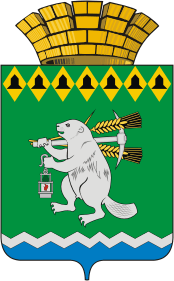 Дума Артемовского городского округаVI созыв83  заседание РЕШЕНИЕот  27 мая 2021  года                                                                           № 826О награждении Почетными  грамотами Думы Артемовского городского округа           Рассмотрев  ходатайства Неустроева В.Ф.,  директора  государственного автономного стационарного учреждения социального обслуживания Свердловской области «Красногвардейский  психоневрологический интернат», Карташова А.В., главного врача  ГАУЗ Свердловской области «Артемовская ЦРБ»,  и представления к награждению Почетными грамотами  Думы Артемовского городского округа, руководствуясь Положением о Почётной грамоте Думы Артемовского городского округа и Благодарственном письме Думы Артемовского городского округа, принятым  решением Думы Артемовского городского округа от 28.06.2007 № 165,Дума  Артемовского городского округаРЕШИЛА:1. Наградить Почетными грамотами Думы Артемовского городского округа  за  многолетний добросовестный труд  в системе социального  обслуживания и в связи с Днем социального работника следующих сотрудников государственного автономного стационарного учреждения социального обслуживания Свердловской области «Красногвардейский  психоневрологический интернат»:  Кудрявцеву Ольгу  Юрьевну, санитарку отделения милосердия; Лебёдкина Эдуарда Николаевича, санитара психоневрологического отделения;Насонову Наталию Васильевну, санитарку отделения милосердия.2. Наградить Почетными грамотами Думы Артемовского городского округа за высокое профессиональное мастерство, безупречную работу и достигнутые успехи в труде и в связи с Днем медицинского работника следующих  работников государственного автономного учреждения здравоохранения Свердловской области «Артемовская  центральная районная больница»:Боярникову Татьяну Анатольевну, фельдшера участкового поликлиники № 3;Буркову Маргариту Разимовну, фельдшера ОУ № 56 отделения ОУ и ДОУ поликлиники № 3;Виниченко Светлану Николаевну, медицинского дезинфектора противотуберкулезного диспансера;Запрудину  Елену  Анатольевну, медицинскую сестру  врача общей практики ОВП п.Красногвардейский № 2;Ильину Татьяну Васильевну,  медицинскую сестру  участковую педиатрического отделения № 1 поликлиники № 3;Каюмову Юлию Викторовну, медицинскую  сестру-анестезиста отделения  анестезиологии-реанимации;Лебедкину Надежду Гавриловну, фельдшера участкового  терапевтического отделения № 1 поликлиники № 1;Мезрину Елену Геннадьевну,  зубного техника  стоматологической поликлиники;Першину Елену Викторовну, акушерку родового блока акушерского  физиологического отделения;Пьянкову Ирину Ивановну, врача акушера-гинеколога женской консультации.2. Опубликовать настоящее решение в газете «Артёмовский рабочий» и разместить на официальном сайте Думы Артемовского городского округа в информационно-телекоммуникационной сети «Интернет».        3. Контроль исполнения настоящего решения возложить на постоянную комиссию по вопросам местного самоуправления, нормотворчеству и регламенту (Угланов М.А.).Председатель  ДумыАртемовского городского округа                                                       В.С.Арсенов